Priloga 1:OPIS  VOZILA pod točko št. 1Upravljavec: Glasbena šola Kranj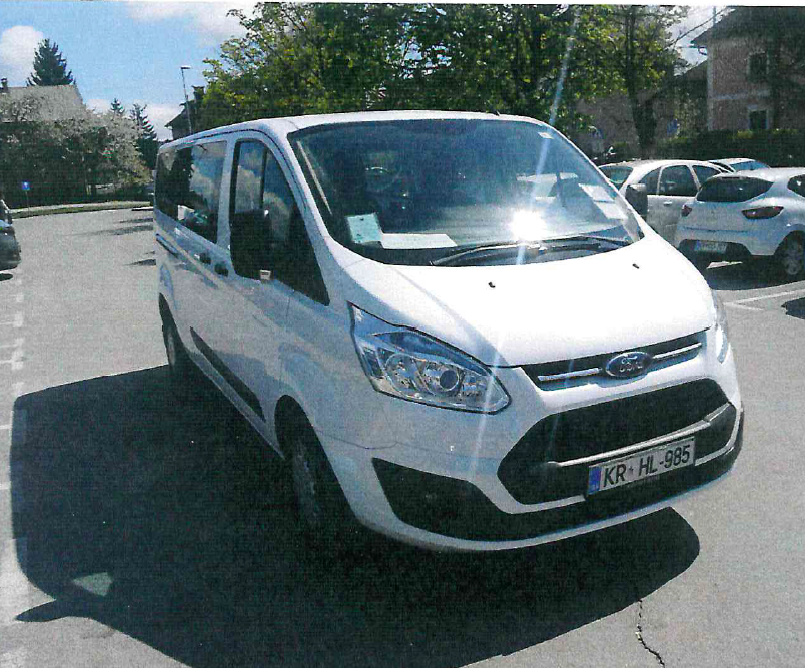 OPIS  VOZILA pod točko št. 2Upravljavec: Osnova šola Orehek Kranj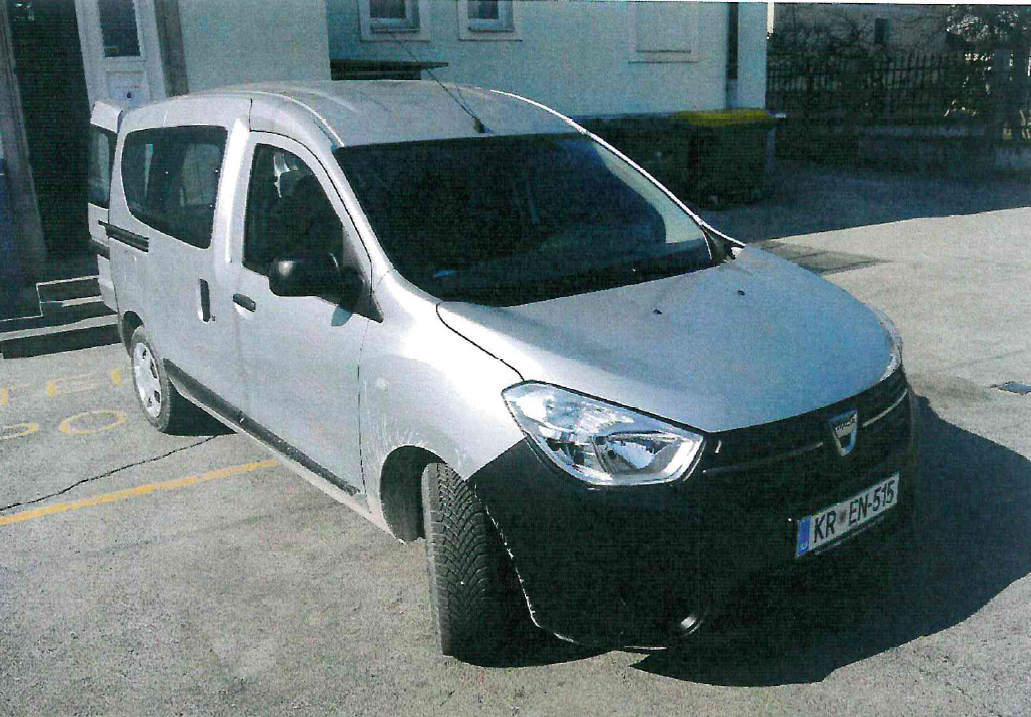 Vrsta vozilaosebniZnamka in tip vozilaFORD TRANSIT Custom 2,2 TDciCcm3/kW2198/92Število vrat5Št. šasijeWF01XXTTG1D038780VRSTA IN OZNAKA MOTORJACYFFLeto izdelave2013Datum prve registracije26.09.2013Število prevoženih km62.000BarvaS0BVrsta gorivadieselStanje vozilaVozilo je redno servisirano in vzdrževano.Vozilo je registrirano in v uporabi.Oprema vozilaStandardna + dodatnaVrsta vozilaosebniZnamka in tip vozilaDACIA DOKKER 1,6  16VCcm3/kW1598/75Število vrat5Št. šasijeUU10SDCV560057565VRSTA IN OZNAKA MOTORJAH4M D7Leto izdelave2018Datum prve registracije04.04.2018Število prevoženih km16.106BarvaE7BVrsta gorivabencinStanje vozilaVozilo je redno servisirano in vzdrževano.Vozilo ni registrirano.Oprema vozilaStandardna + dodatna